TABELA ARTILHARIA 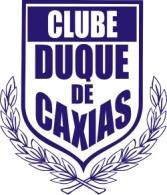 37º CAMPEONATO DE FUTEBOL SUIÇOCATEGORIA LIVREATLETAEQUIPEJ 1J 2J 3J 4J 5TOTALSEMIFINALFINALMARCELO R DE S E SILVASPUTINIK01410677MATEUS G.  CORDEIROXEQUEBARE10301577EMMANUEL FILHOXEQUEBARE00103466HENRIQUE C. NETTOARSENAL31100556ANDERSON M. SANTOSARSENAL40010556GUILHERME DA S. DUTRAVIKINGS01031555GABRIEL L. CAVALCANTESPUTINIK11000234REGIS A LATOSKIXEQUEMASTER01100234ADRIANO LUCIANOTSUNAMI00030333ALEXANDRE CODASCKIARSENAL11010333HENRIQUE F. STEINVIKINGS01110333ARTHUR O.  DA SILVAXEQUEMASTER01110333LEANDRO MENDESXEQUEMASTER01010223IVAN AVANCIXEQUEBARE00020233EDUARDO EGG RESENDEVIKINGS00101222VITOR BOLSIVIKINGS00110222RAFAELLO GENNARIXEQUEBARE00010122LUIS G. RODRIGUESARSENAL00000012THALES E WUICIKSPUTINIK01010222RICARDO PAVIN ARSENAL00011222RODRIGO FEDATOARSENAL10000111MAIKEL AURELIO ZANCHITSUNAMI10000111MATHEUS JOE MAKITSUNAMI10000111GABRIEL LOPES MARQUESTSUNAMI10000111RENAN M DEMOGALSKITSUNAMI01000111RAFAEL DO ROSÁRIOXEQUEBARE01000111MURILO B. BERTAGNOLIXEQUEBARE10000111LUIZ GUSTAVO RIBASXEQUEBARE10000111ADRIANO WUICIKSPUTINIK00100111MICHEL ZARAMELLASPUTINIK00100111ERICK PERINITSUNAMI00100111FABIO MACEDOXEQUEMASTER00100111RODRIGO KRUGERXEQUEMASTER00100111WALDOMIRO JUNIORXEQUEBARE00100111RAPHAEL ZANETTETSUNAMI00010111JORGE  H. GOMESTSUNAMI00010111LUCAS M. DONHASPUTINIK00010111ANTONIO NETTOXEQUEMASTER00010111GABRIEL A. DE ALMEIDAXEQUEMASTER00001111HERMES TAIARSENAL00001111EDUARDO MALINOWSKIVIKINGS00001111RAFAEL WERZBIZKISPUTINIK00000011ARTHUR A BARROSOSPUTINIK00000011WILLIAN A. PARISSPUTINIK00000001THOMPSON R DO VALLEXEQUEBARE00000001FERNANDO L DE ANDRADEARSENAL00000001